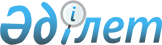 Қазақстан Республикасы Yкiметiнiң 2002 жылғы 25 қыркүйектегi N 1051 қаулысына өзгерiстер енгiзу туралы
					
			Күшін жойған
			
			
		
					Қазақстан Республикасы Үкіметінің 2005 жылғы 10 қарашадағы N 1118 Қаулысы. Күші жойылды - ҚР Үкіметінің 2009 жылғы 29 сәуірдегі N 598 Қаулысымен

      Ескерту. Қаулының күші жойылды - ҚР Үкіметінің 2009.04.29. N 598 Қаулысымен.       Қазақстан Республикасының Үкiметi  ҚАУЛЫ ЕТЕДI: 

      1. "Кейбiр акционерлiк қоғамдар - ұлттық компаниялардың директорлар кеңестерiнiң құрамдары туралы және Қазақстан Республикасы Үкiметiнiң кейбiр шешiмдерiне өзгерiстер енгiзу туралы" Қазақстан Республикасы Үкiметiнiң 2002 жылғы 25 қыркүйектегi N 1051  қаулысына  (Қазақстан Республикасының ПҮКЖ-ы, 2002 ж., N 32, 341-құжат) мынадай өзгерiстер енгiзiлсiн: 

      көрсетiлген қаулыға 1-қосымшада: 

      1 және 6-тармақтарда: 

      "Лавриненко Юрий Иванович - Қазақстан Республикасының Көлiк және коммуникациялар бiрiншi вице-министрi" деген жолдарда "бiрiншi" деген сөз алынып тасталсын; 

      3-тармақта: 

      "Оразалинов Дулат Сұлтанұлы - Қазақстан Республикасының Ақпараттандыру және байланыс жөнiндегi агенттiгi төрағасының орынбасары, төраға" деген жол мынадай редакцияда жазылсын: 

      "Мұхамеджанов Нұртас Ғафурұлы - Қазақстан Республикасы Ақпараттандыру және байланыс агенттiгi төрағасының орынбасары, төраға"; 

      "Абдулина Нәйла Құрманбекқызы - Қазақстан Республикасының Ұлттық Банкi басқармасы төрағасының орынбасары (келiсiм бойынша)" деген жол мынадай редакцияда жазылсын: 

      "Елемесов Асқар Раушанұлы - Қазақстан Республикасы Ұлттық Банкi Төрағасының орынбасары (келiсiм бойынша)"; 

      4-тармақта: 

      "Күрiшбаев Ақылбек Қажығұлұлы - Қазақстан Республикасының Ауыл шаруашылығы вице-министрi, төраға" деген жол мынадай редакцияда жазылсын: 

      "Евниев Арман Қайратұлы - Қазақстан Республикасының Ауыл шаруашылығы вице-министрi, төраға"; 

      8-тармақта: 

      "Жоламан Рүстем Қабидоллаұлы - Қазақстан Республикасының Мәдениет, ақпарат және спорт бiрiншi вице-министрi, төраға" деген жол мынадай редакцияда жазылсын: 

      "Байжанов Ерлан Сапарұлы - Қазақстан Республикасының Мәдениет, ақпарат және спорт бiрiншi вице-министрi, төраға"; 

      11-тармақта: 

      "Нығматулин Нұрлан Зайроллаұлы - Қазақстан Республикасы Президентiнiң Әкiмшiлiгi Басшысының орынбасары - Ұйымдастыру-бақылау жұмысы және кадр саясаты басқармасының бастығы, төраға" деген жол мынадай редакцияда жазылсын: 

      "Қошанов Ерлан Жақанұлы - Қазақстан Республикасының Көлiк және коммуникация вице-министрi, төраға"; 

      "Қапаров Серiк Әбдiбайұлы." деген жол мынадай редакцияда жазылсын: 

      "Poбepт Янг - "Астана халықаралық аэропорты" акционерлiк қоғамының президентi.". 

      2. Осы қаулы қол қойылған күнінен бастап қолданысқа енгiзiледi.        Қазақстан Республикасының 

      Премьер-Министрі 
					© 2012. Қазақстан Республикасы Әділет министрлігінің «Қазақстан Республикасының Заңнама және құқықтық ақпарат институты» ШЖҚ РМК
				